SUPPLEMENTARY MATERIALThe full title: Combining Multiple UAV-Based Indicators for Wheat Yield Estimation, a Case Study from GermanyJournal name: European Journal of Remote SensingTable S1. Linear regression Table S2. Multiple linear regression Table S3. Quantiale regression 0.25, 0.50 and 0.75Figure S1. Quantiale regression graphs NDRE indexNDRE indexEVI2EVI2GCVIGCVICIredCIredSCCCISCCCINDVINDVISolar RadiationSolar RadiationCrop surface modelCrop surface modelNDRE indexNDRE indexEVI2 indexEVI2 indexGCVI indexGCVI indexCIred indexCIred indexSCCCI indexSCCCI indexNDVI indexNDVI indexNDRE index NDRE index EVI2 indexEVI2 indexGCVI indexGCVI indexCIred indexCIred indexSCCCI indexSCCCI indexNDVI indexNDVI indexNDRE indexNDRE index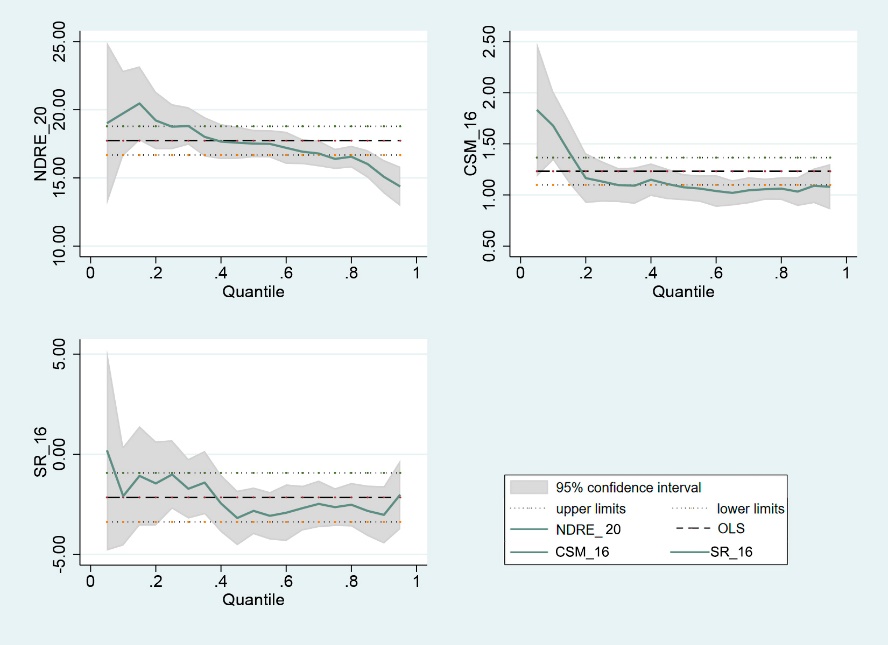 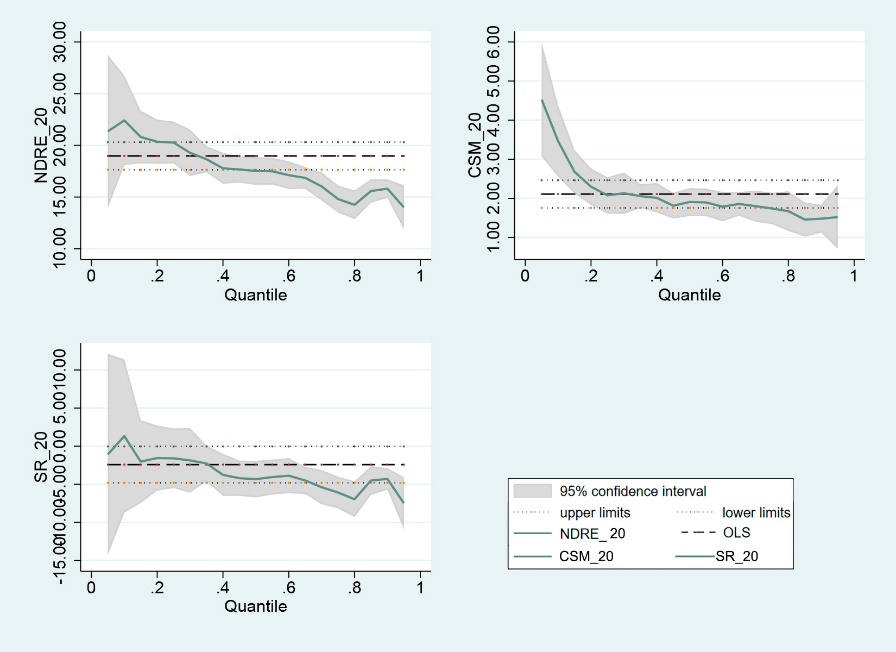 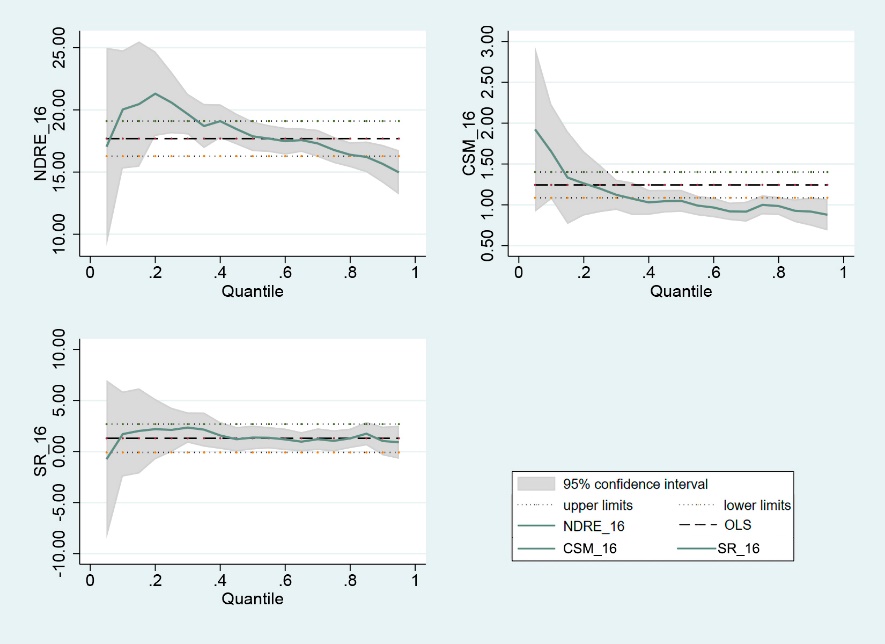 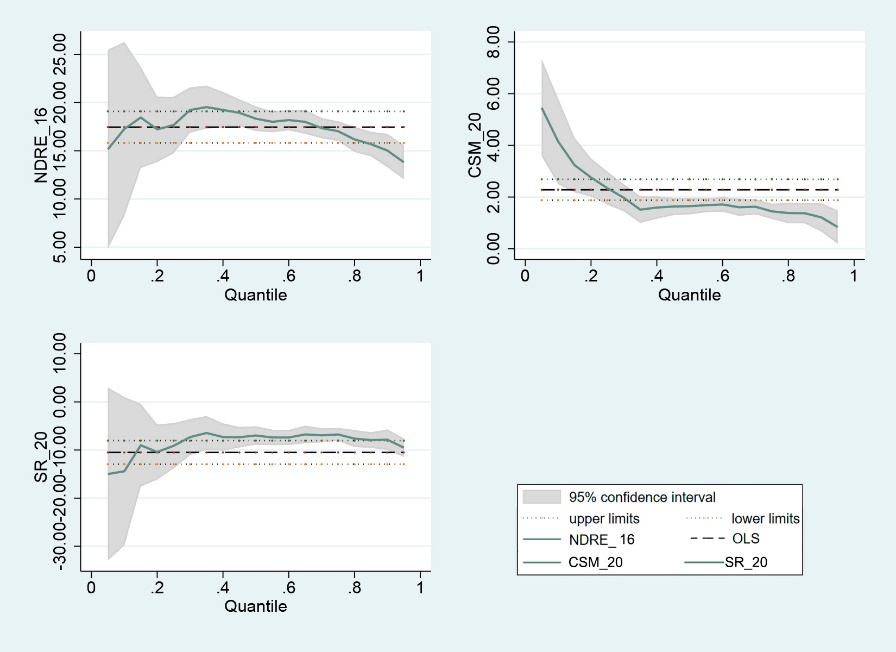 EVI2 indexEVI2 index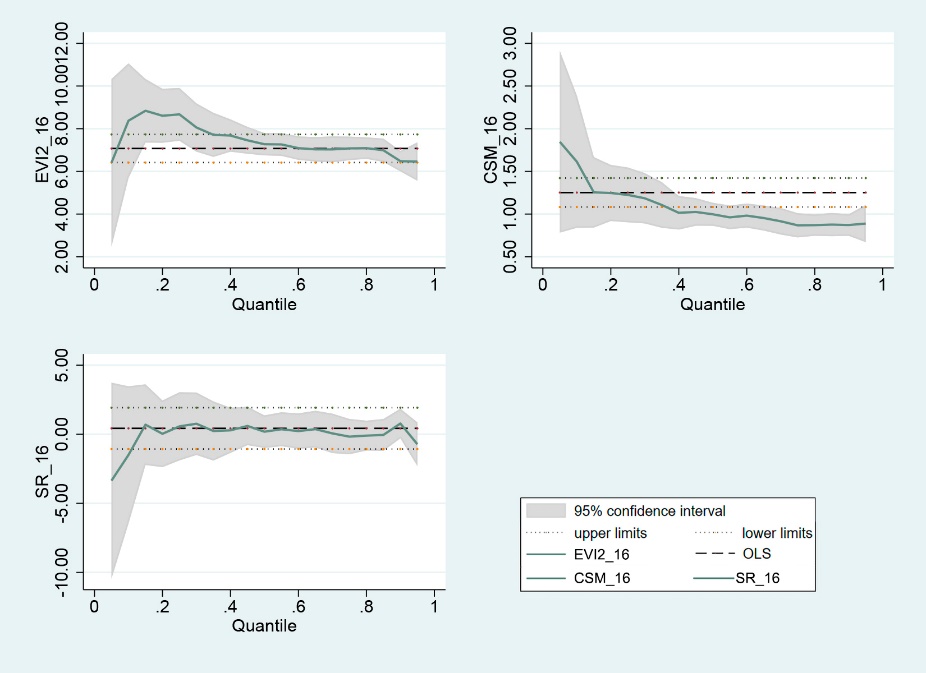 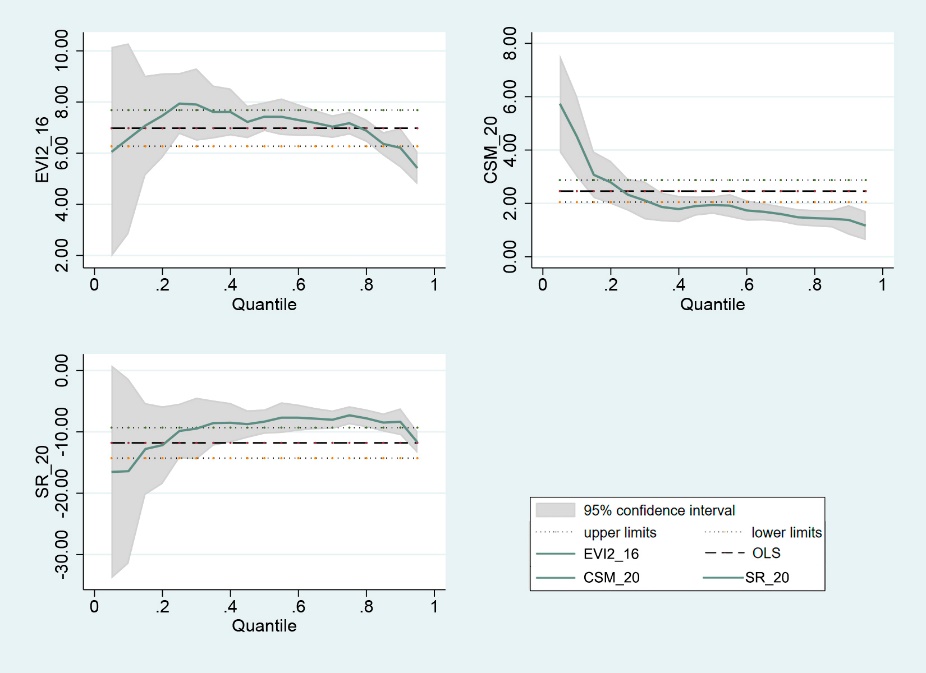 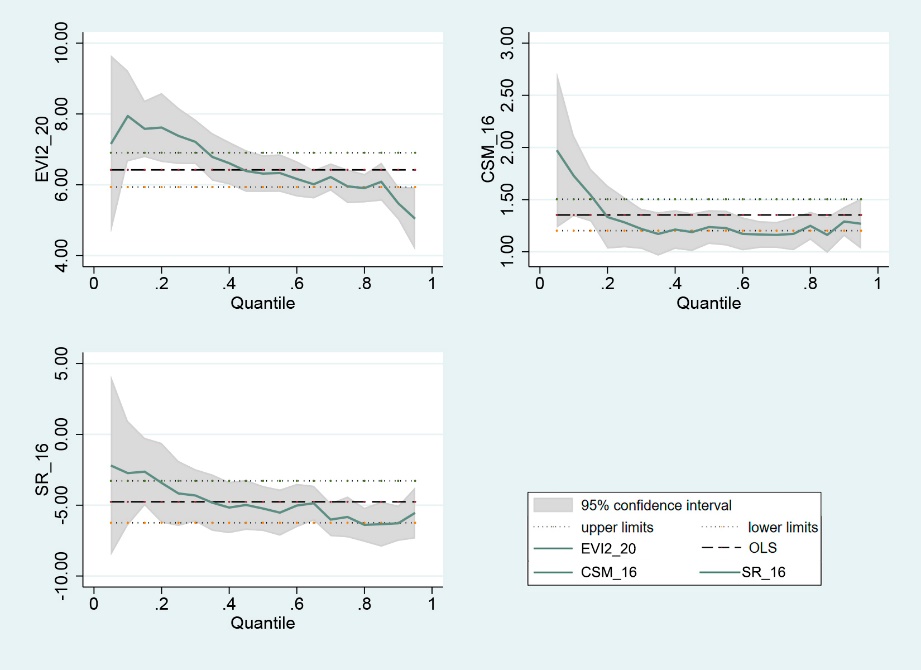 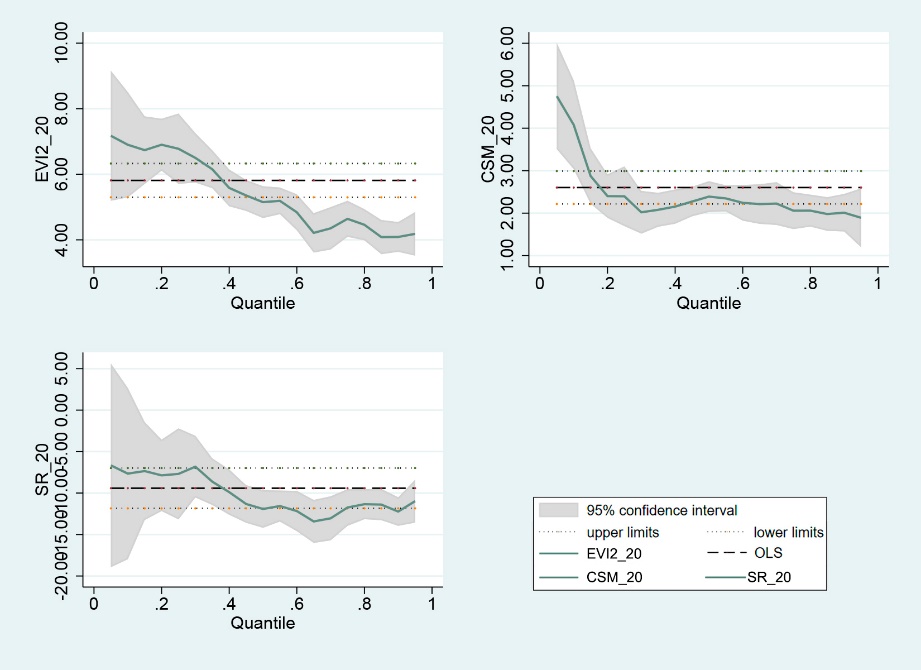 GCVI indexGCVI index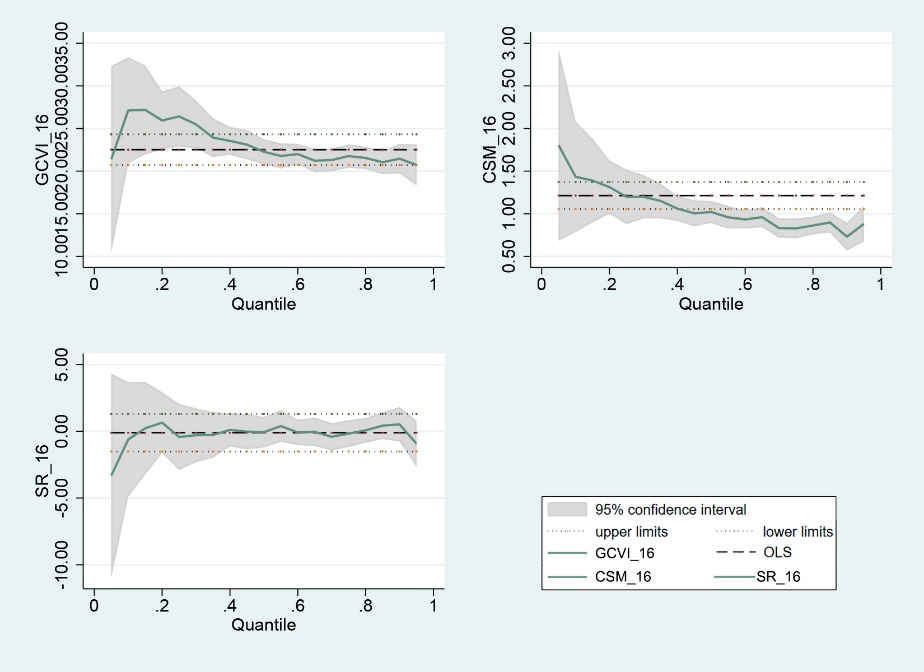 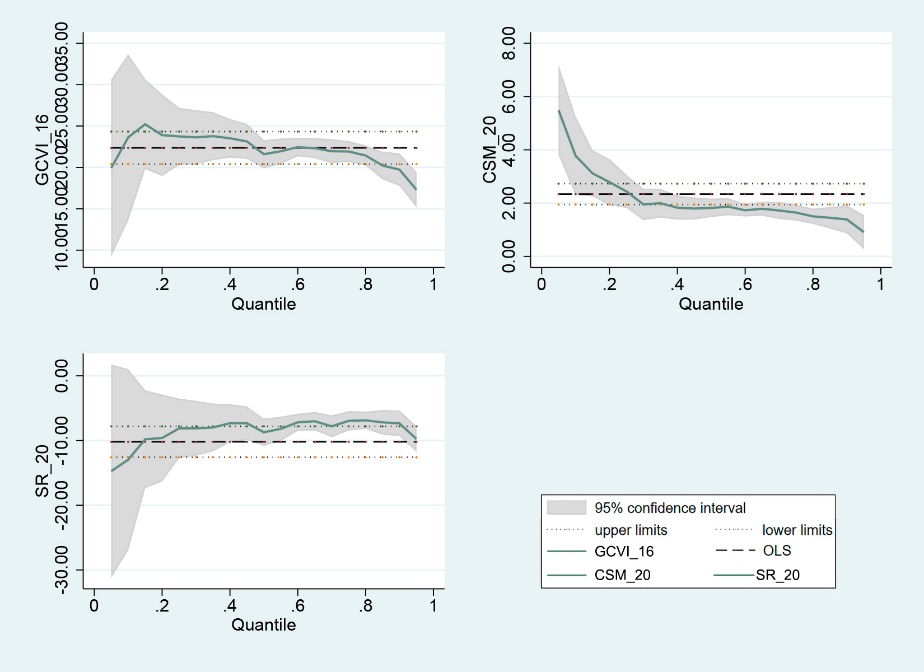 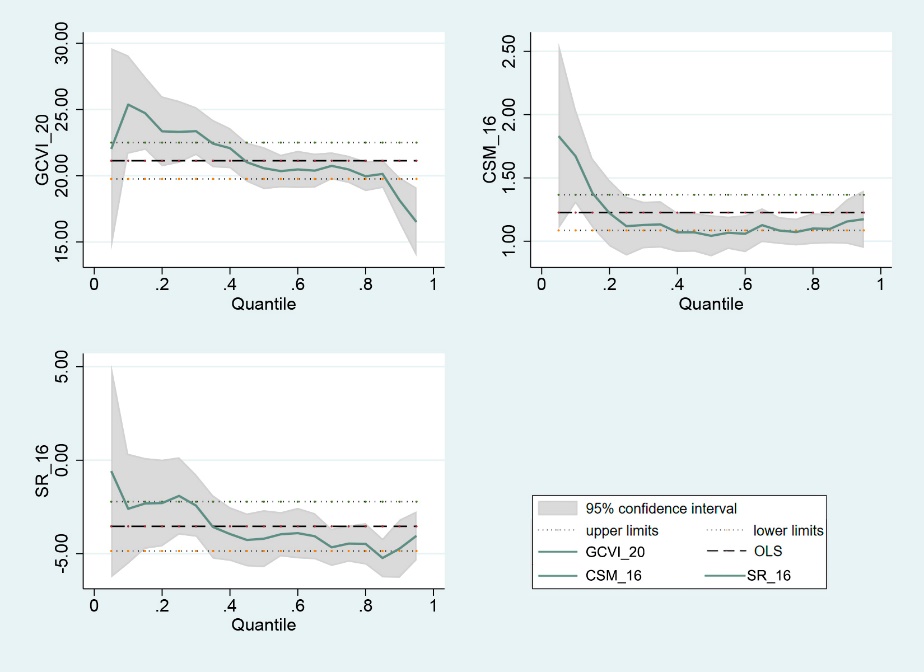 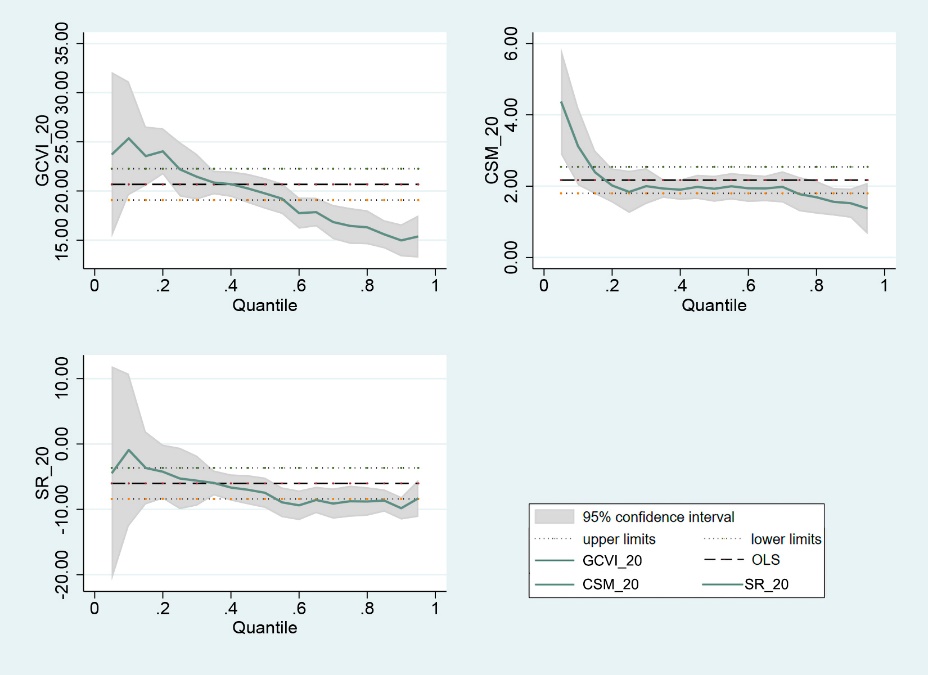 CIred indexCIred index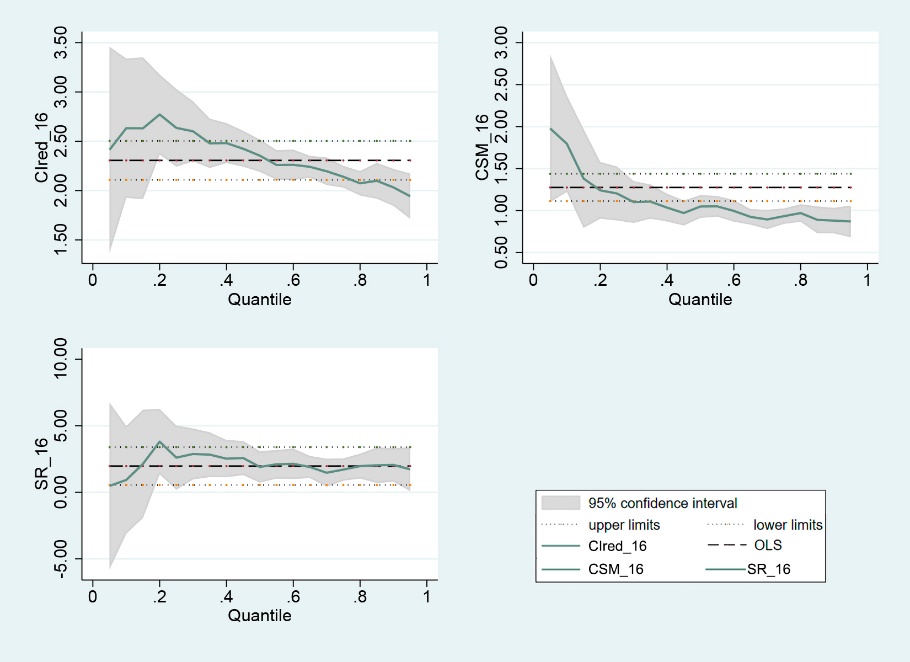 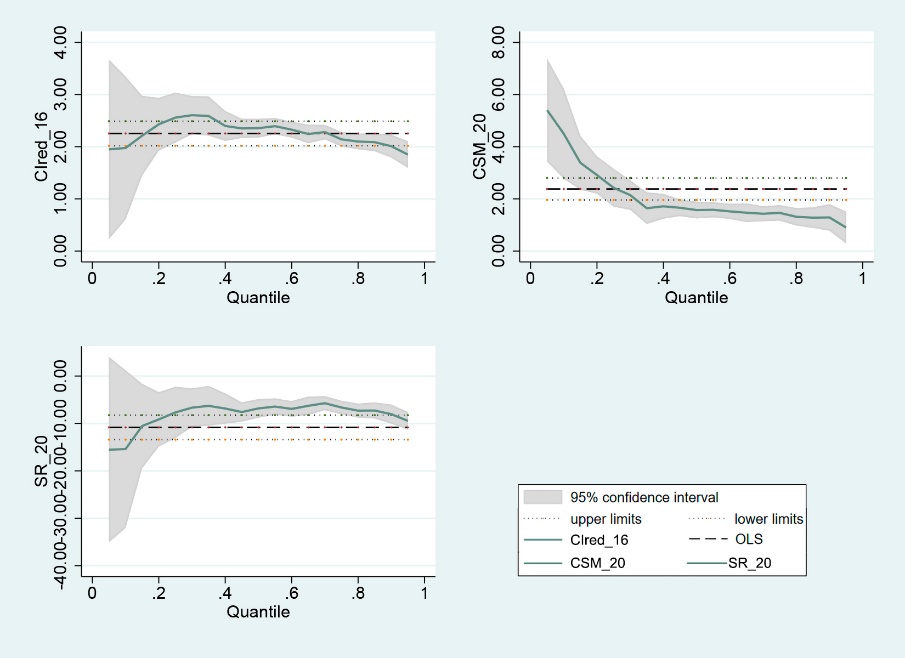 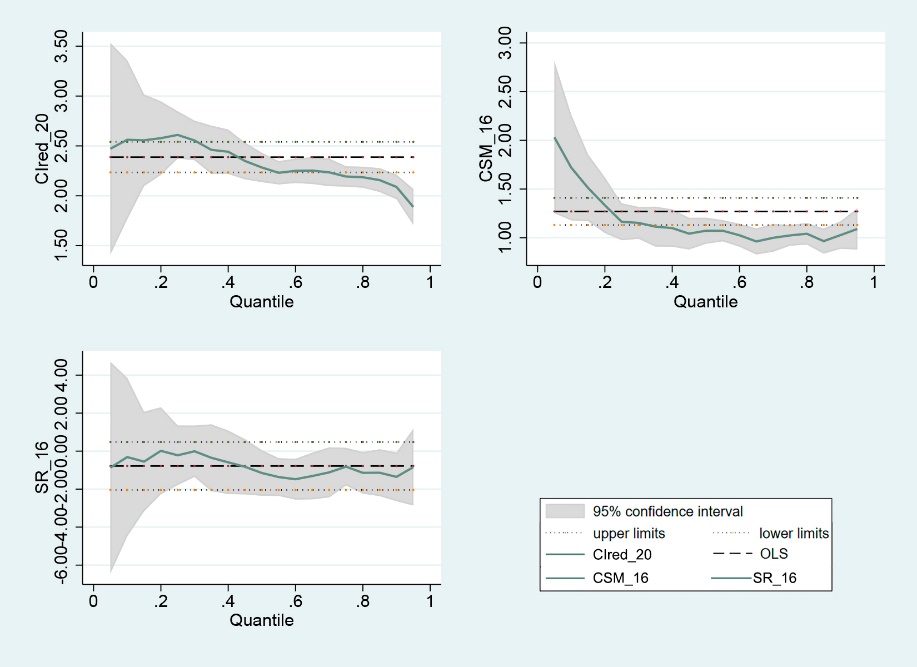 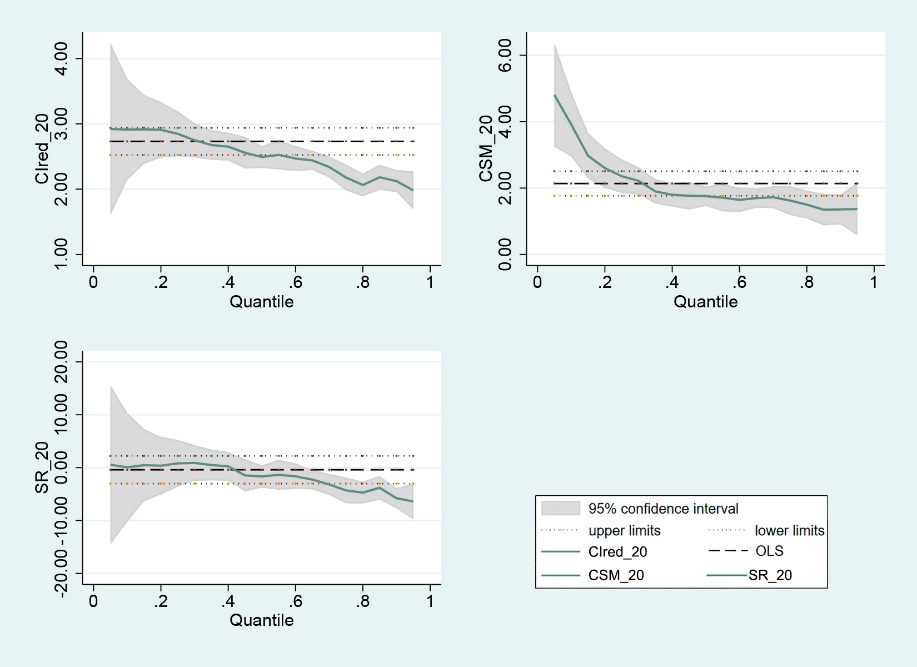 NDVI indexNDVI index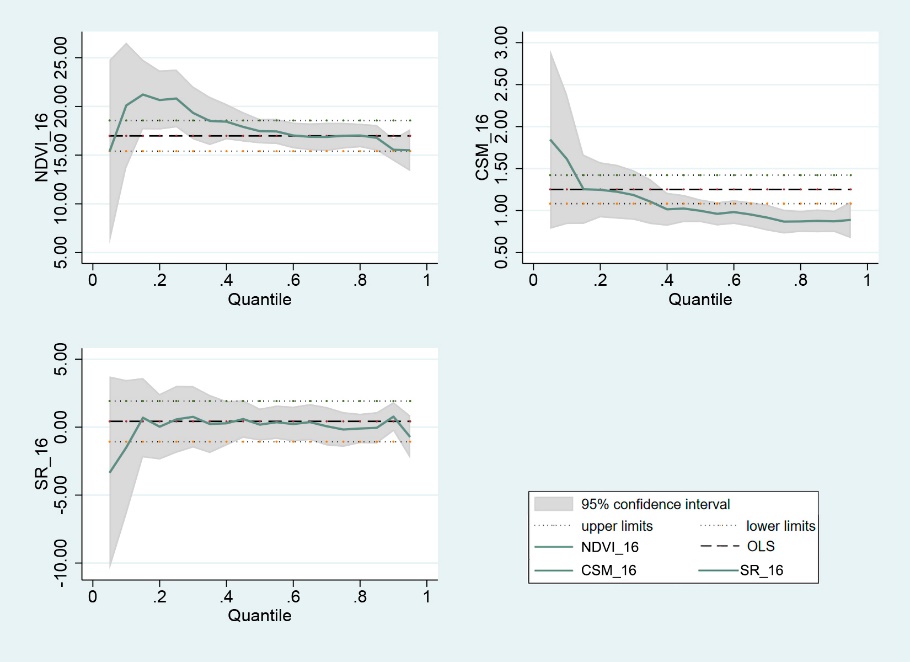 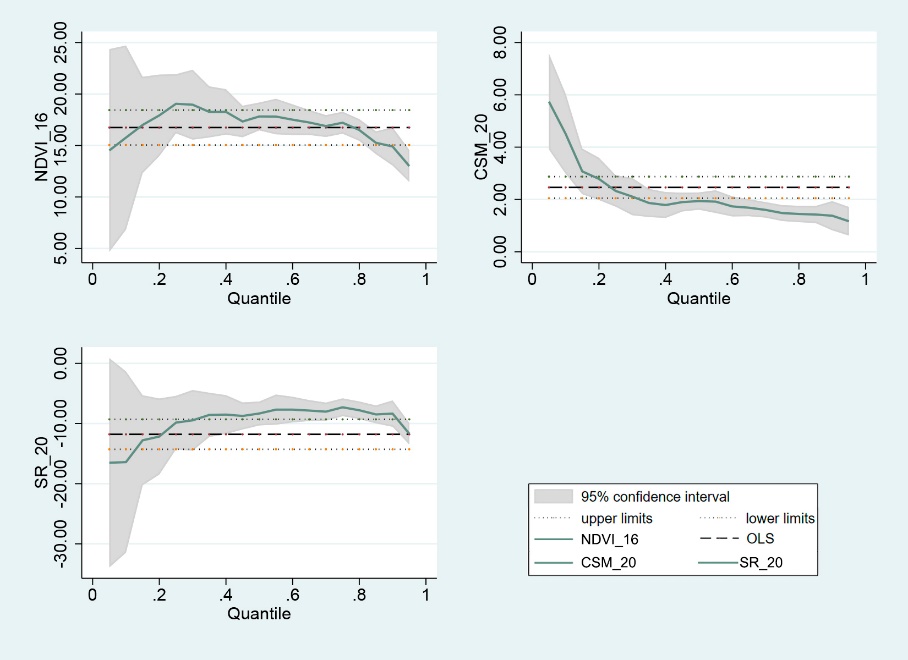 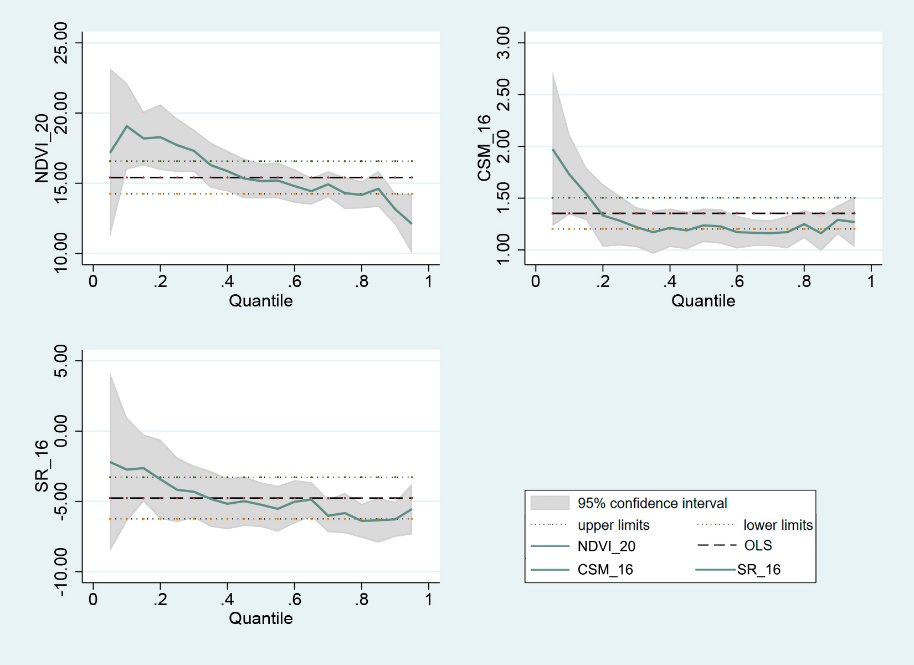 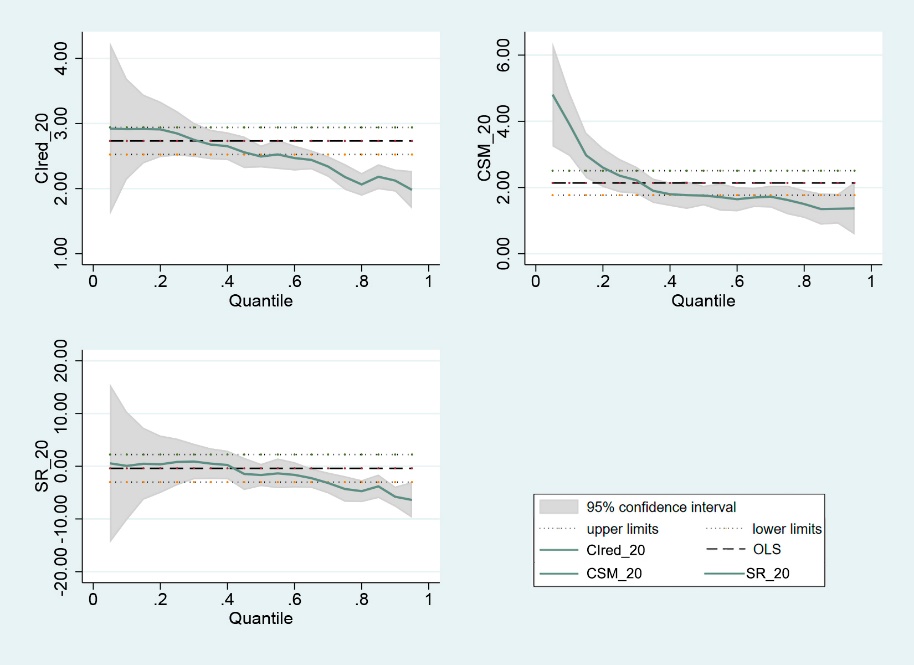 